Modelformulier voor ontbinding / herroeping Dit formulier alleen invullen en mailen als u de overeenkomst wilt ontbinden / herroepen. Wanneer deze situatie van toepassing is, dit formulier mailen naar info@destorevanfloor.nl. Aan de Store van Floor: Ik deel u hierbij mede dat ik onze overeenkomst betreffende de verkoop van de volgende goederen/levering van de volgende dienst herroep.  Factuurnummer Besteld op (*)/Ontvangen op (*) Naam/Namen consument(en) Adres consument(en) IBAN consument(en) Datum (*) Doorhalen wat niet van toepassing is. 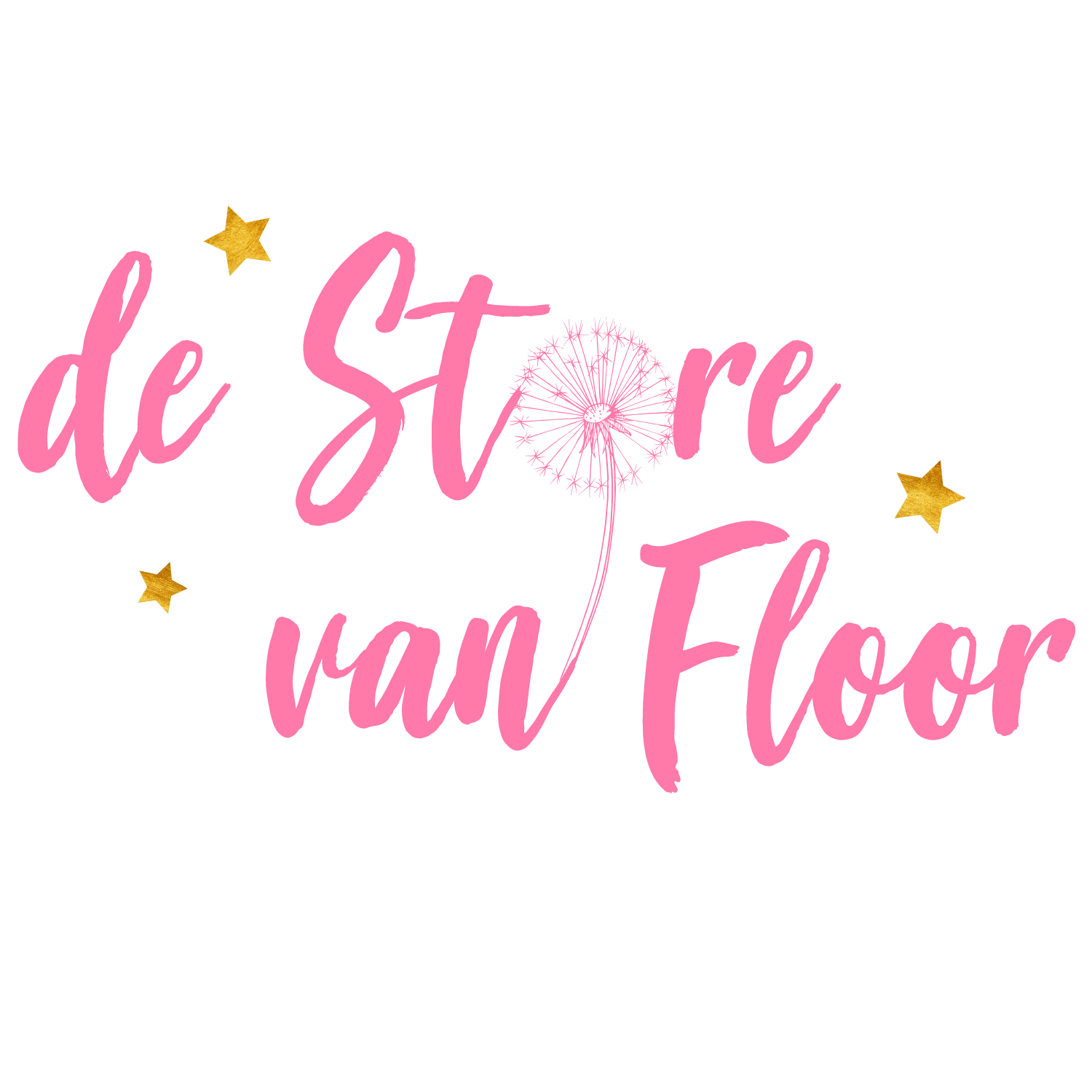 